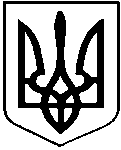 У К Р А Ї Н АКУТСЬКА  СЕЛИЩНА  РАДАКОСІВСЬКОГО РАЙОНУ ІВАНО-ФРАНКІВСЬКОЇ ОБЛАСТІVIII ДЕМОКРАТИЧНОГО СКЛИКАННЯДЕСЯТА СЕСІЯРІШЕННЯ №76-10/202126 серпня 2021 року                                                                                                      с-ще КутиПро співробітництво громад Керуючись статтями 25, 59 Закону України «Про місцеве самоврядування в Україні», статтею 5 Закону України «Про співробітництво територіальних громад», враховуючи пропозицію Хотинського міського голови щодо ініціювання співробітництва між територіальними громадами у сфері розвитку туризму у формі реалізації спільних проектів, що передбачає координацію діяльності суб’єктів співробітництва та акумулювання ними на визначений період ресурсів з метою спільного здійснення відповідних заходів та з метою впорядкування відносин між територіальними громадами, що здійснюються на договірних засадах у визначених законодавством України формах,  Кутська селищна рада        ВИРІШИЛА:1. Надати згоду на організацію співробітництва Кутської селищної територіальної громади через Кутську селищну раду в особі Кутського селищного  голови у сфері розвитку туризму в формі реалізації спільного проєкту «Від Дністра до Карпат», що передбачає координацію діяльності суб’єктів співробітництва та акумулювання ними на визначений період ресурсів з метою спільного здійснення відповідних заходів.2. Затвердити Договір про співробітництво територіальних громад у формі реалізації спільного проекту у сфері туризму «Від Дністра до Карпат», що передбачає координацію діяльності суб’єктів співробітництва та акумулювання ними на визначений період ресурсів з метою спільного здійснення відповідних заходів (Додаток 1).3. Доручити Кутському селищному голові Павлюку Дмитрові Михайловичу підписати договір про співробітництво територіальних громад у формі реалізації спільного проекту у сфері туризму «Від Дністра до Карпат».4. Контроль за виконанням цього рішення покласти на постійну комісію з питань, бюджету, фінансів, планування соціально-економічного розвитку, інвестицій та міжнародного співробітництва (Петро ЦИКАЛЯК). Селищний голова 							  Дмитро ПАВЛЮК							Додаток 1      до рішення Кутської селищної ради            від 26.08.2021 №76-10/2021ДОГОВІРПРО СПІВРОБІТНИЦТВО ТЕРИТОРІАЛЬНИХ ГРОМАДУ ФОРМІ РЕАЛІЗАЦІЇ СПІЛЬНИХ ПРОЄКТІВ«___» _________  2021 рік                                                             	   	м. ХотинХотинська міська територіальна громада, через Хотинську міську раду в особі міського голови Дранчука А.Д, яка надалі іменується Сторона–1, Вижницька міська територіальна громада, через Вижницьку міську раду в особі міського голови Чепіля О.Г., яка надалі іменується Сторона–2, Жванецька сільська територіальна громада, через Жванецьку сільську раду в особі сільського голови Криворучко Т.В., яка надалі іменується Сторона–3, Лівинецька сільська територіальна громада, через Лівинецьку сільську раду в особі сільського голова Гермака А.В., яка надалі іменується Сторона–4, Кутська селищна територіальна громада, через Кутську селищну раду в особі селищного голови Павлюка Д.М., яка надалі іменується Сторона–5, що разом іменуються як – Сторони або суб’єкти співробітництва, уклали цей Договір про таке.1. ЗАГАЛЬНІ ПОЛОЖЕННЯ1.1. Передумовою підписання цього Договору є те, що Сторони під час підготовки проєкту недотримано вимог, визначених статтями 5-9 Закону України "Про співробітництво територіальних громад".1.2. Підписанням цього Договору Сторони підтверджують, що інтересам кожної з них відповідає спільне і узгоджене співробітництво у формі реалізації спільних проєктів, що передбачає координацію діяльності суб’єктів співробітництва та акумулювання ними на визначений період ресурсів з метою спільного здійснення відповідних заходів.1.3. У процесі співробітництва Сторони зобов'язуються будувати свої взаємовідносини на принципах законності, добровільності, рівноправності, прозорості та відкритості, взаємної вигоди та відповідальності за результати співробітництва.2. ПРЕДМЕТ ДОГОВОРУ2.1. Відповідно до законів України «Про місцеве самоврядування в Україні», «Про співробітництво територіальних громад», а також з метою вирішення питань місцевого значення Сторони домовились про реалізацію спільного проєкту з розвитку туризму «Від Дністра до Карпат» (eng. «From The Dniester To The Carpathians»), (далі – Проєкт).2.2. Метою реалізації Проєкту є збереження та розвиток туризму, створення конкурентоздатного туристичного продукту, збільшення туристичних потоків, що забезпечить значний внесок у соціально-економічний розвиток територіальних громад шляхом збільшення дохідної частини бюджету, збільшення кількості робочих місць, а також створення сприятливих умов для відпочинку мешканців і гостей громад за умов збереження і раціонального використання культурно-історичної та природної спадщини.2.3. Проект реалізується упродовж трьох років, починаючи із ___ серпня 2021 року.3. УМОВИ РЕАЛІЗАЦІЇ ПРОЄКТУ, ЙОГО ФІНАНСУВАННЯТА ЗВІТУВАННЯ3.1. Перелік заходів в рамках реалізації Проєкту:3.1.1. Розробка та маркування маршруту та туристичних локацій (всі Сторони);3.1.2. Розвиток народних промислів (всі Сторони);3.1.3.Облаштування й благоустрій пам’яток архітектури, природи та культури на території територіальних громад зі збереженням їх історичної цінності зі всіма супутніми процедурами (Сторони, на території яких будуть облаштовуватись пам’ятки );3.1.4. Покращення туристичної інфраструктури на території громад (всі Сторони);3.1.5. Активна промоція та популяризація Проєкту в креативних індустріях через мас-медіа (всі Сторони);3.1.6. Облаштування сучасних інформаційних стендів з інформацією про туристичні маршрути (всі Сторони);3.1.7.Залучення самозайнятого населення до створення точок продажу сільськогосподарської продукції власного виробництва (всі Сторони);3.1.8. Розвиток об’єктів туристичної інфраструктури громад (всі Сторони);3.1.9. Мобілізація молоді через навчальний компонент у закладах освіти (всі Сторони);3.1.10. Проведення виставок виробів мистецтва місцевих митців (всі Сторони);3.1.11. Проведення навчань для місцевого населення громад щодо створення зелених садиб (всі Сторони);3.1.12. Проведення онлайн візиту до громад Проєкту (Сторони, на території яких будуть проводитись онлайн візити);3.1.16. Створення інноваційного культурного продукту(всі Сторони);3.1.17. Розробка відео-презентації Проєкту(всі Сторони);3.2. Суб'єкт співробітництва бере участь у реалізації заходів Проекту у формі:3.2.1. Хотинська міська рада - керує реалізацією проєкту на території Хотинської міської ТГ та співфінансує проєкт, а також координує, контролює, здійснює моніторинг його реалізації по громадах – партнерах.3.2.2. Вижницька міська рада - керує реалізацією проєкту на території Вижницької міської ТГ та співфінансує проєкт.3.2.3. Жванецька сільська рада – керує реалізацією проєкту на території Жванецької міської ТГ та співфінансує проєкт.3.2.4. Лівинецька сільська рада – керує реалізацією проєкту на території Лівинецької сільської ТГ та співфінансує проєкт.3.2.5. Кутська селищна рада – керує реалізацією проєкту на території Кутської селищної ТГ та співфінансує проєкт.3.3. Фінансування Проєкту здійснюється відповідно до вимог Бюджетного кодексу України за рахунок коштів місцевих бюджетів Сторін. 3.3.1. Заходи проєкту, що мають вплив на всіх суб’єктів співробітництва фінансуються та/або співфінансуються Сторонами в рівних долях від суми, що необхідна для реалізації цього заходу.3.3.2. У випадку фінансування проєкту за рахунок коштів державних, національних та міжнародних фондів, інших донорів й програм міжнародної технічної допомоги вступити у співфінансування в долях відповідно до заявленого фінансування заходів кожної із громад.3.4.Координація діяльності суб'єктів співробітництва здійснюється шляхом створення спільної робочої групи з реалізації проєкту, до складу якої ввійдуть представники п’яти громад.3.5. Хотинська міська рада подає до Міністерства розвитку громад та територій України відповідно до статті 17 Закону України «Про співробітництво територіальних громад» звіт про здійснення співробітництва, передбаченого цим Договором.4. ПОРЯДОК НАБРАННЯ ЧИННОСТІ ДОГОВОРУ, ВНЕСЕННЯ ЗМІН ТА/ЧИ ДОПОВНЕНЬ ДО ДОГОВОРУ4.1. Цей Договір набирає чинності з ___ серпня 2021 року.4.2. Зміни та/чи доповнення до цього Договору допускаються лише за взаємною згодою Сторін і оформляються додатковим договором, який є невід’ємною частиною цього Договору.4.3. Внесення змін та/чи доповнень до цього Договору здійснюється в тому ж порядку як і його укладення.5. ПРИПИНЕННЯ ДОГОВОРУ5.1. Цей Договір припиняється у разі:5.1.1 закінчення строку його дії;5.1.2 досягнення цілей співробітництва;5.1.3 невиконання суб’єктами співробітництва взятих на себе зобов’язань;5.1.4 відмови від співробітництва однієї із Сторін, відповідно до умов цього Договору, що унеможливлює подальше здійснення співробітництва;5.1.5 прийняття судом рішення про припинення співробітництва.5.2. Припинення співробітництва здійснюється за згодою Сторін в порядку, визначеному Законом України «Про співробітництво територіальних громад», та не повинно спричиняти зменшення обсягу та погіршення якості надання послуг.5.3. Припинення співробітництва Сторони оформляють відповідним договором у кількості двадцяти одного примірника, кожен з яких має однакову юридичну силу.Один примірник договору про припинення співробітництва Хотинська міська рада надсилає до Міністерства розвитку громад та територій України упродовж десяти робочих днів після підписання його Сторонами.6. ВІДПОВІДАЛЬНІСТЬ СТОРІН ТА ПОРЯДОК РОЗВ’ЯЗАННЯ СПОРІВ6.1. Усі спори, що виникають між Сторонами з приводу виконання умов цього Договору або пов’язані із ним, вирішуються шляхом переговорів між Сторонами, а у випадку недосягнення згоди між ними − у судовому порядку.6.2. Сторони несуть відповідальність одна перед одною відповідно до чинного законодавства України.6.3. Сторона звільняється від відповідальності за порушення зобов’язань за цим Договором, якщо вона доведе, що таке порушення сталося внаслідок дії непереборної сили або випадку.6.4. У разі виникнення обставин, зазначених у пункті 6.3 цього Договору, Сторона, яка не може виконати зобов'язання, передбачені цим Договором, повідомляє іншу Сторону про настання, прогнозований термін дії та припинення вищевказаних обставин не пізніше десяти днів з дати їх настання і припинення. Неповідомлення або несвоєчасне повідомлення позбавляє Сторону права на звільнення від виконання своїх зобов'язань у зв’язку із виникненням обставин, зазначених у пункті 6.3 цього Договору.7. ПРИКІНЦЕВІ ПОЛОЖЕННЯ7.1. Усі правовідносини, що виникають у зв’язку з виконанням цього Договору і не врегульовані ним, регулюються нормами чинного законодавства України.7.2. Цей Договір укладений на шести аркушах у кількості 6 примірників, з розрахунку по одному примірнику для кожної із Сторін та один примірник для Міністерства розвитку громад та територій України, які мають однакову юридичну силу.7.3. Хотинська міська рада надсилає один примірник цього Договору до Міністерства розвитку громад та територій України для внесення його до реєстру про співробітництво територіальних громад упродовж десяти робочих днів після підписання його Сторонами.8. ЮРИДИЧНІ АДРЕСИ, БАНКІВСЬКІ РЕКВІЗИТИ ТА ПІДПИСИ СТОРІНСторона – 1Хотинська міська рада Індекс 60000, м.Хотинвул. Незалежності, 54тел. +380956052334Міський голова                   А. ДранчукМПСторона – 2Вижницька міська рада Індекс 59200 м.Вижницявул. Українська, 34тел. (03730)2-13-57Міський голова                   О. ЧепільМПСторона – 3Жванецька сільська рада Індекс 32365, с.Жванецьвул. Центральна, 57тел. (03849)7-53-42Сільський голова                   Т. КриворучкоМПСторона – 4Лівинецька сільська радаІндекс 60125, с.Лівинцівул. Головна, 13тел. (03732)3-45-42Сільський голова                   А. ГермакМПСторона – 5Кутська селищна радаІндекс 78665, смт Кутивул. Вічевий Майдан, 9тел. ((03478)4-53-03Селищний голова                   Д. ПавлюкМП